    Professional Standards Organizational Self-Assessment Summary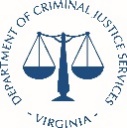 Thank you for completing the professional standards organizational self-assessment. The self-assessment tool is intended to provide guidance on your agency’s readiness to submit an application for voluntary accreditation. Please submit this completed summary to the Professional Standards Coordinator at sdvstandards@dcjs.virginia.gov by July 31, 2023. Once you submit this summary, you will receive a confirmation email upon receipt. Further instructions will be sent to you after August 7, 2023 regarding next steps for your agency in the accreditation process.Type of Program (mark one):				The Agency is:  Private Non-Profit 					  Sexual Assault Crisis Center  Public or Governmental Agency 			  Domestic Violence Program  Program within Umbrella Agency 			  Dual AgencyBased on the organizational self-assessment, is your program ready to apply for accreditation in 2023?  Ready          Not ReadyTo help us prepare and plan for supporting agencies’ needs, please share in what general areas your agency would need technical assistance (e.g. training, sample policies):Note: Please attach an additional sheet of TA needs if necessary.Would you like to apply for accreditation?   Yes    No   If no, please tell us why:The information on this summary is accurate and complete to the best of my knowledge.Agency Name: Agency Name: Agency ContactAgency ContactAgency ContactName:Title:Email:Phone:Technical Assistance (TA) Needed:Signature of Agency ContactDate